Begehung eines Gewässers zweiter OrdnungAktenzeichen: WÜW-Z 0292/2021 (Flaumbach)Feststellungen am 21.03.2024 (4 Std) und 25.03.2024 (5 Std)Bilder:Sonstiges:Fazit:Es besteht kein Handlungsbedarf. Es liegt kein gefährdendes Totholz vor den Brücken.Im AuftragThomas MüllerBegehungsprotokollAufgabenbereichUntere WasserbehördeBegehungsprotokollAnsprechpartnerHerr MüllerBegehungsprotokollZimmer458BegehungsprotokollTelefon02671 61-458BegehungsprotokollTelefax02671 61-5411BegehungsprotokollE-Mailthomas.mueller@cochem-zell.deBegehungsprotokollDatum25.03.2024Gewässer:FlaumbachÖrtlichkeit:von: 	Mörsdorfer Bach-Mündung, nördlich Altstrimmigbis: 	Mündung in die Mosel in Treis, Gemeinde Treis-KardenLänge:14 km Lfd. Nr. + Ort/BrückennameFeststellung vor Ort Nr. der Bilder Steinbrücke TreisDer Durchlass an der Steinbrücke in Treis wurde vermessen. Es ist noch ein ausreichender Öffnungsquerschnitt vorhanden. Totholz ist nicht vorhanden. Die Steinbrücke befindet sich ca. 250 m oberhalb der Mündung in die Mosel.1Stahlbehelfsbrücke Pegel vor Kloster EngelportKurz vor dem Kloster Engelport befindet sich der Messpegel der SGD Nord. Die Stahlbehelfsbrücke stellt bei Starkregenereignissen eine Querschnittsverengung dar. Deshalb wird die Brücke regelmäßig von der Unteren- und der Oberen Wasserbehörde kontrolliert.2 Betonbrücke gegenüber dem Kloster Engelport Im Bereich des Kloster Engelport ist der freie Durchfluss gegeben.3Mündung FlaumbachDer Mündungsbereich ist frei und befindet sich in einem guten Gewässerzustand4Private Brücke Diese private Brücke am befindet sich 3 km oberhalb der Ortslage und war frei von Hindernissen oder Totholz5Bachverlauf zwischen Kloster Engelport und Pulgers MühleDer Flaumbach weist eine sehr gute Gewässerstruktur auf67Lfd. Nr. Bild1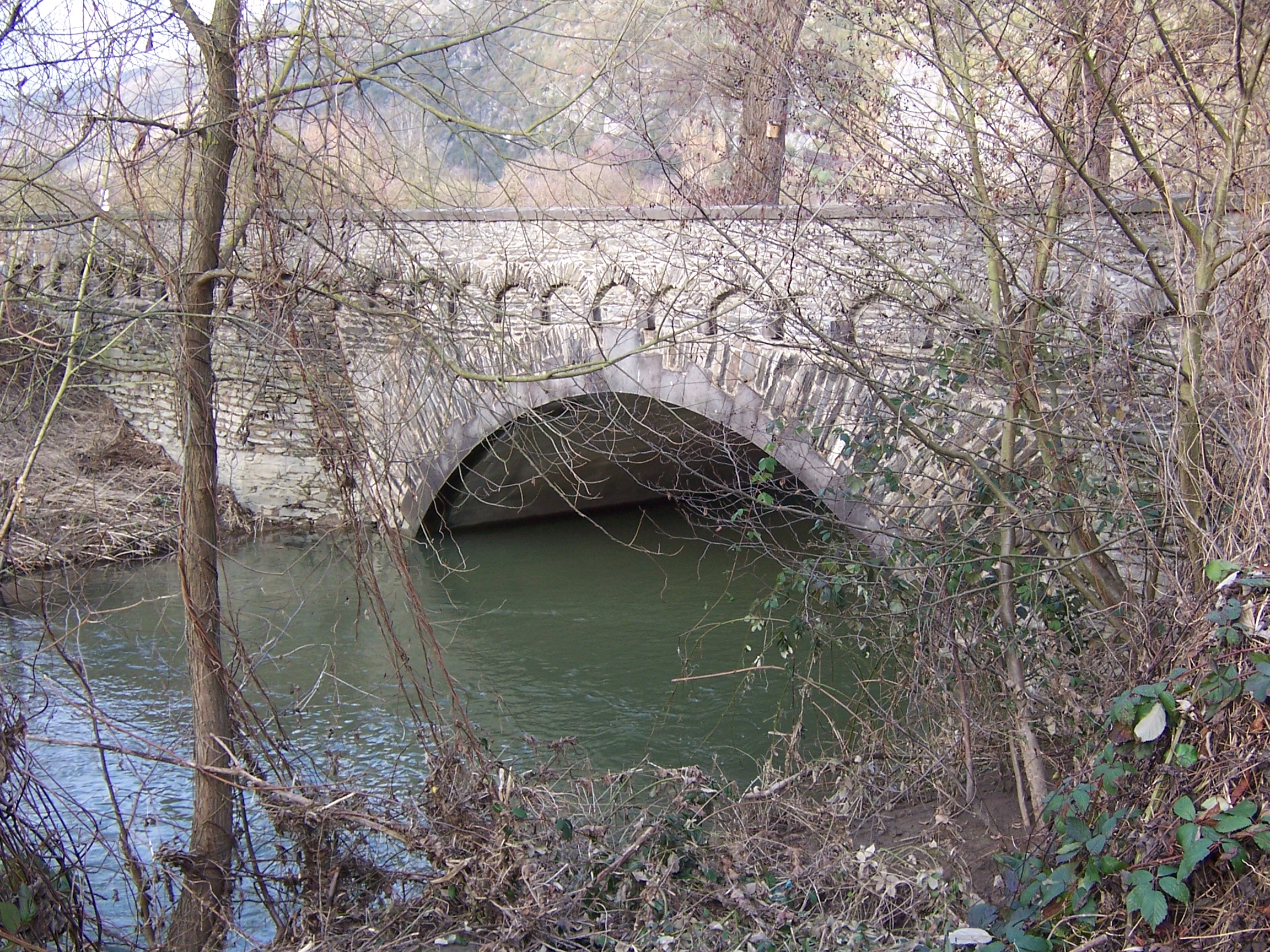 2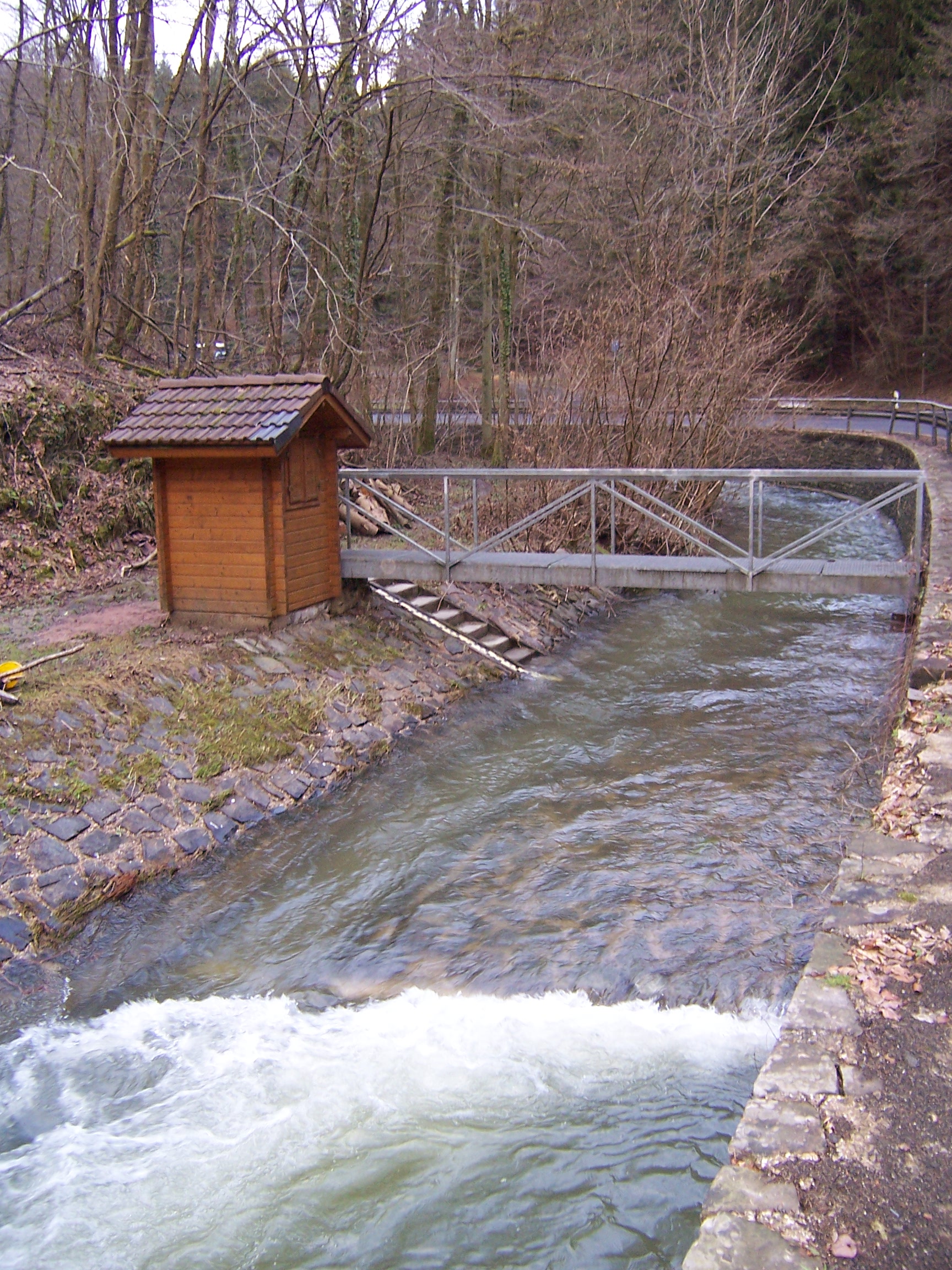 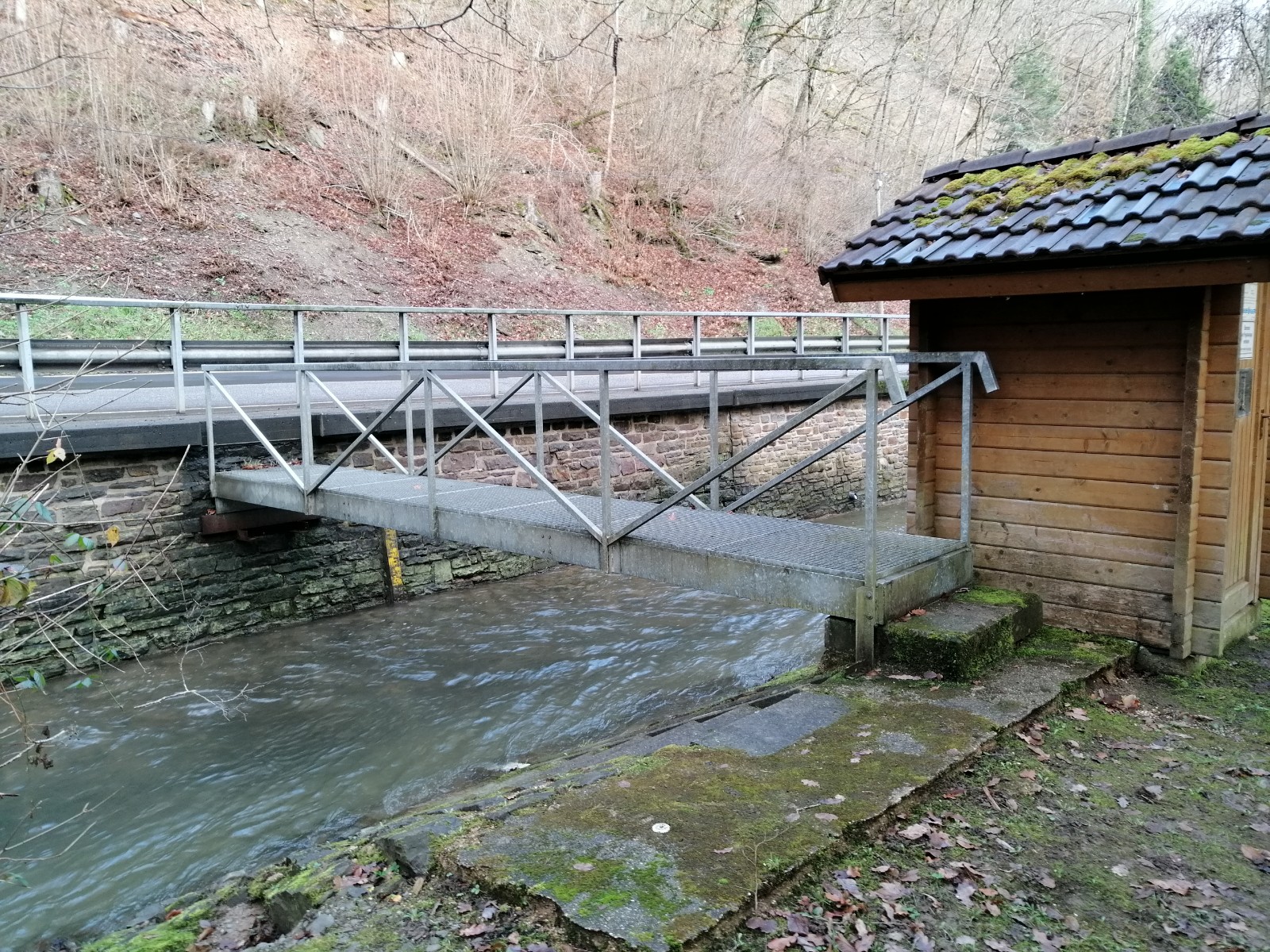 3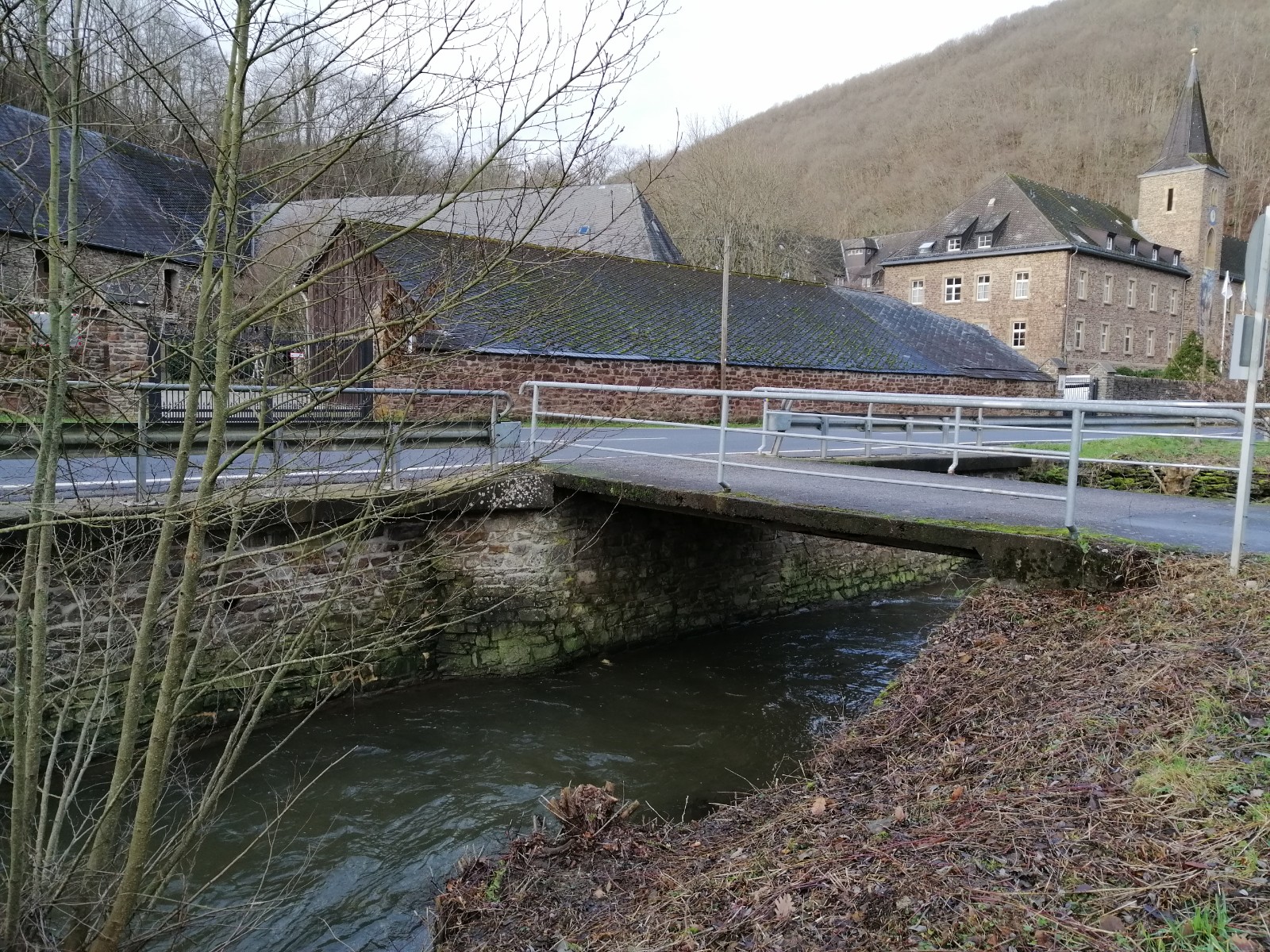 4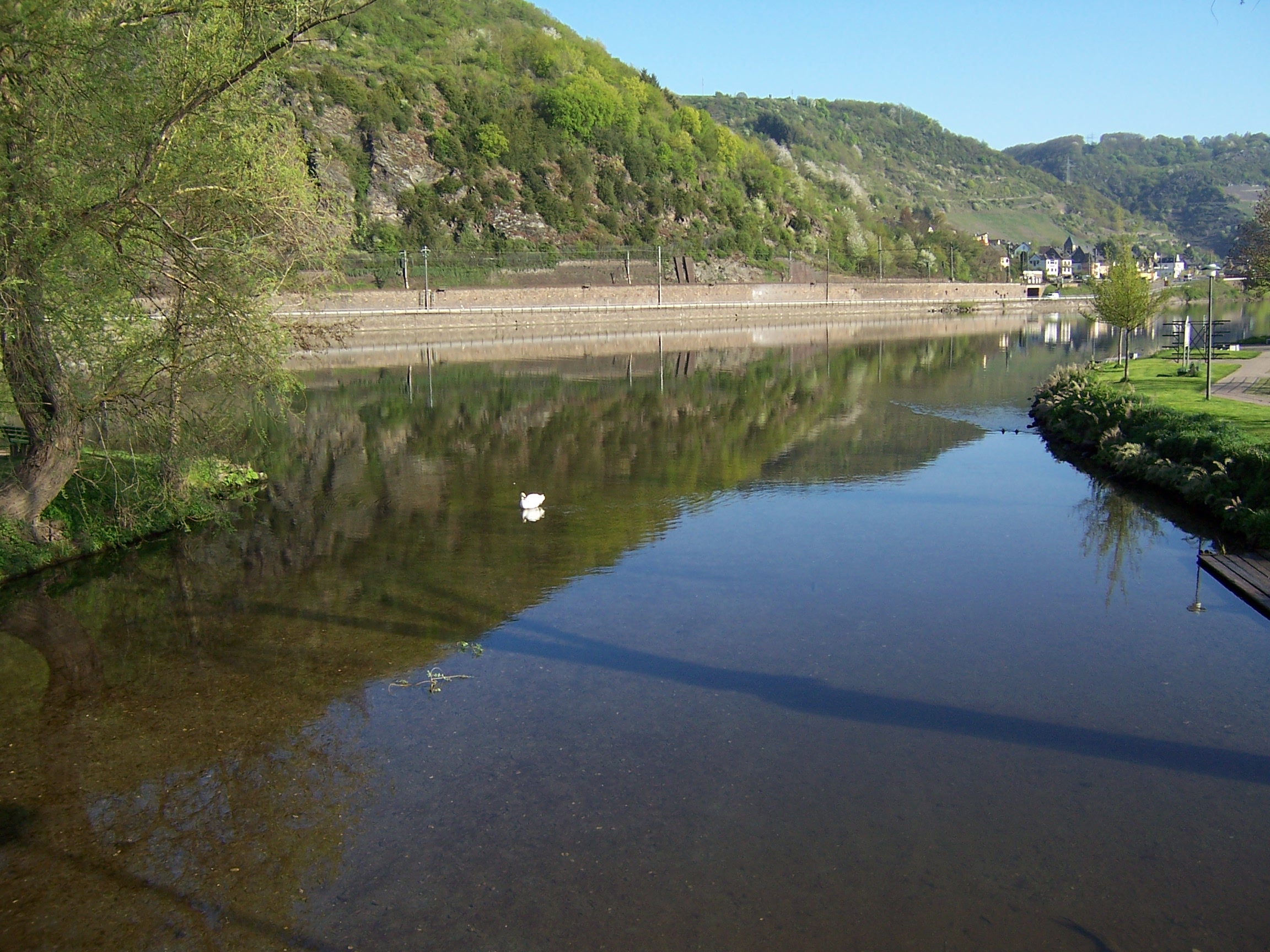 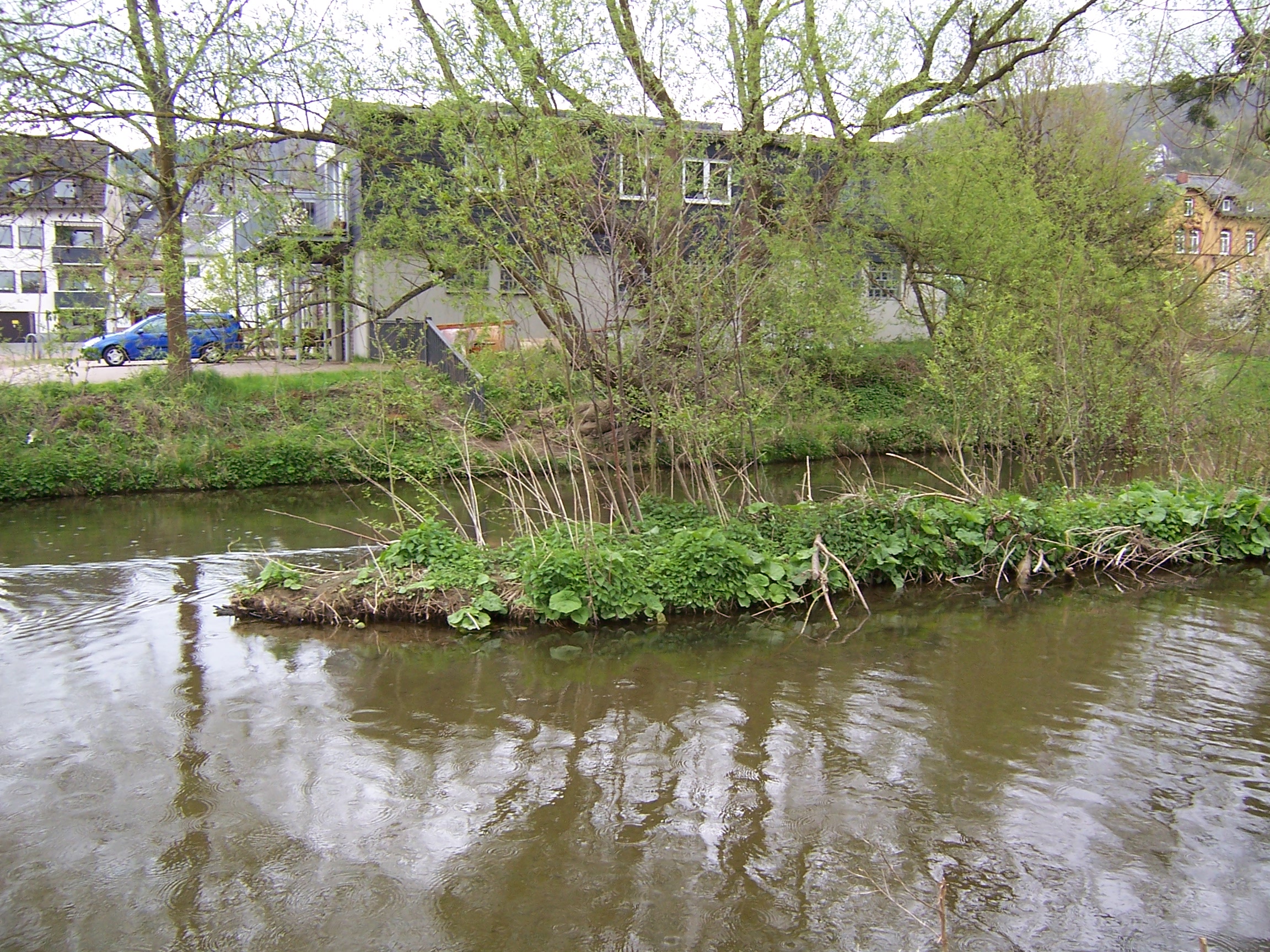 5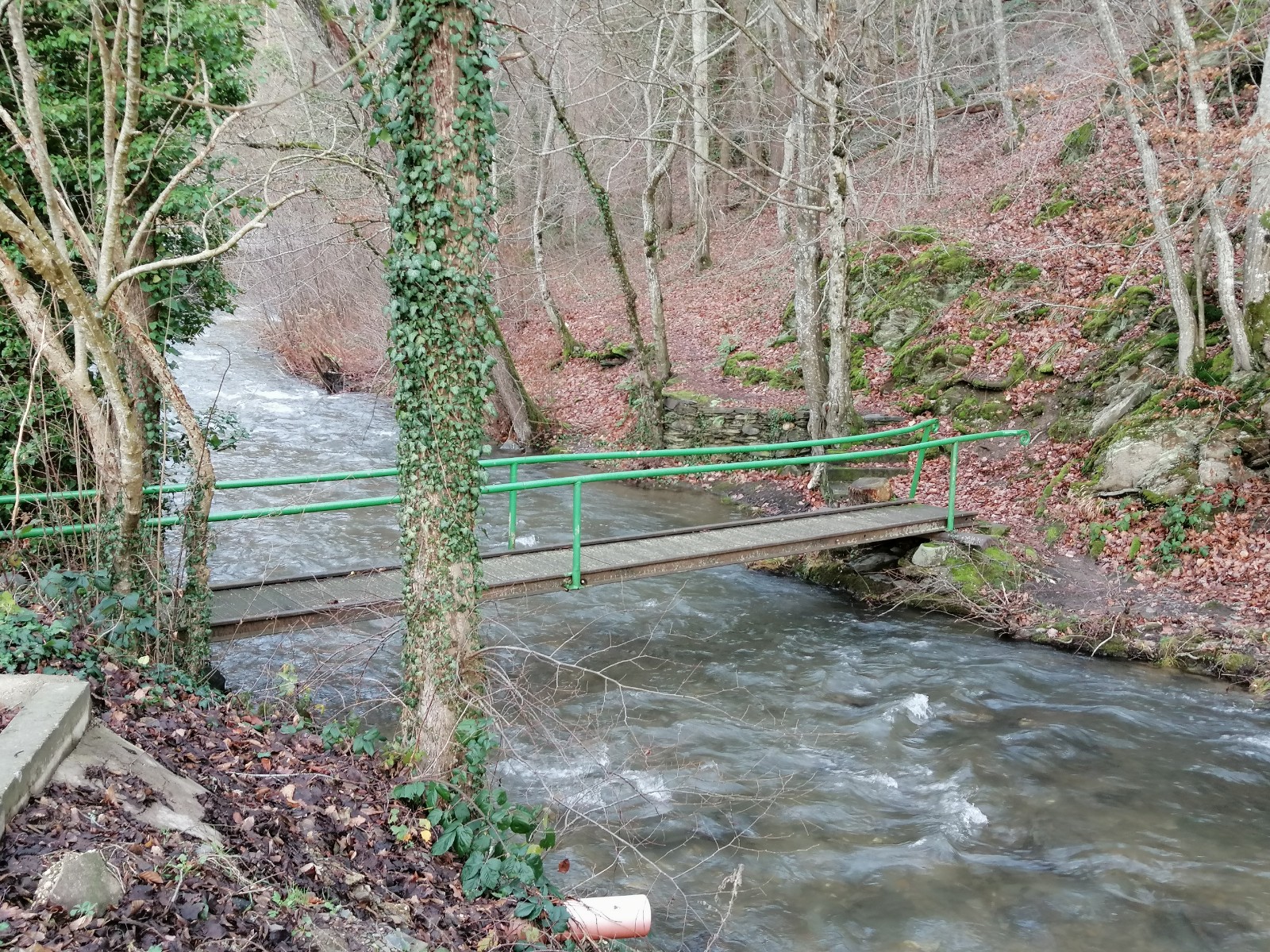 6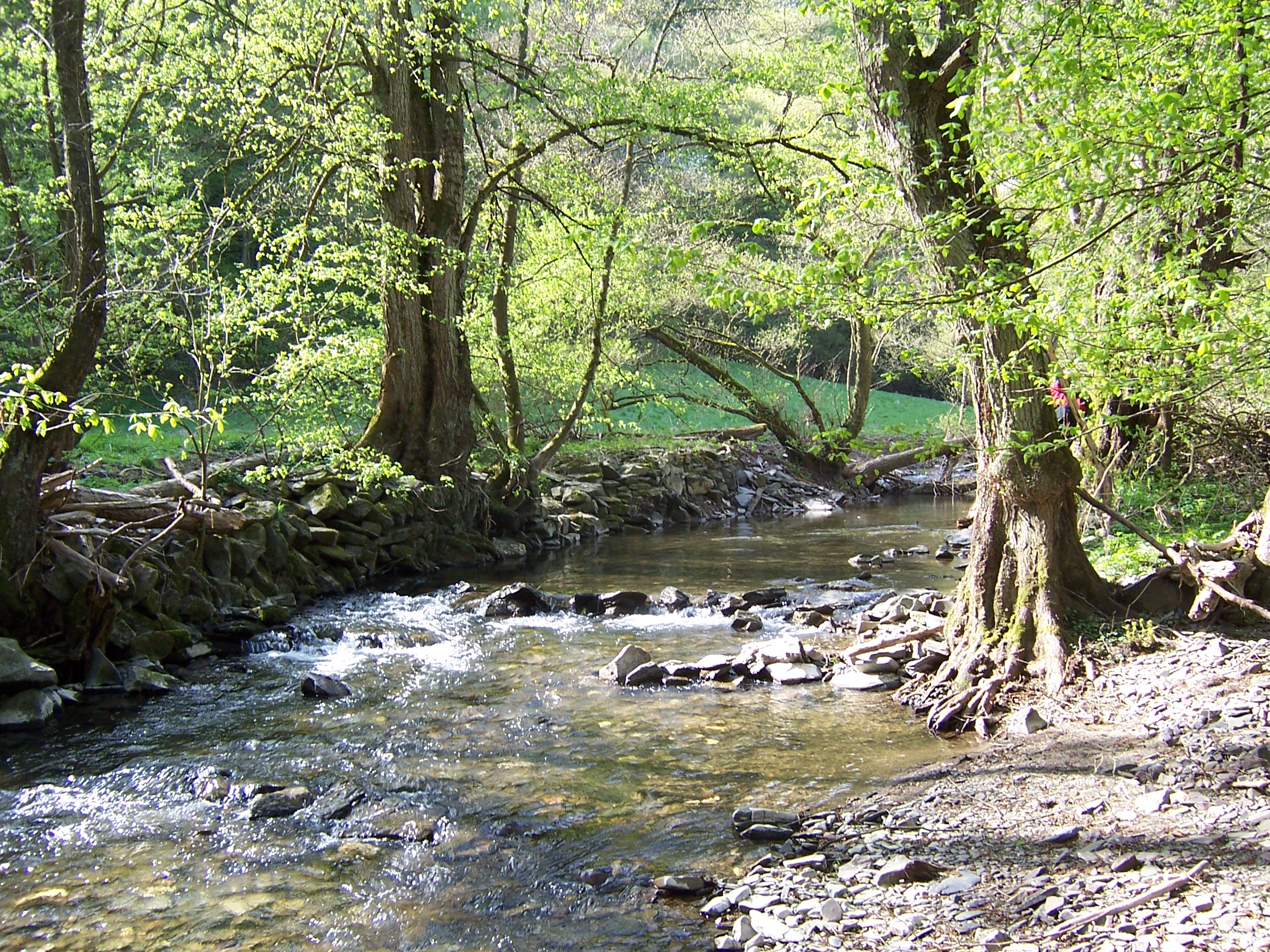 78910111213